Concepto 3: Diseño de los espectaculares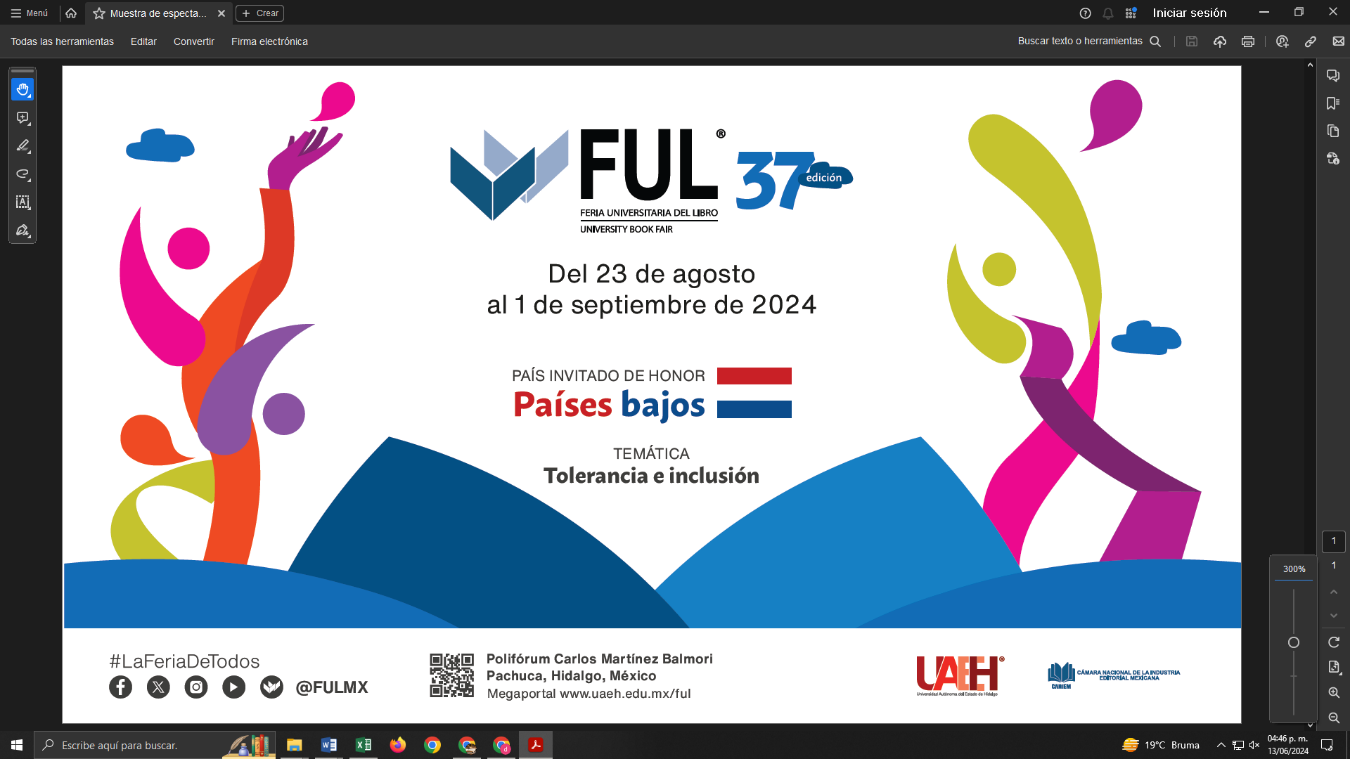 Concepto 6: Diseño de las medallas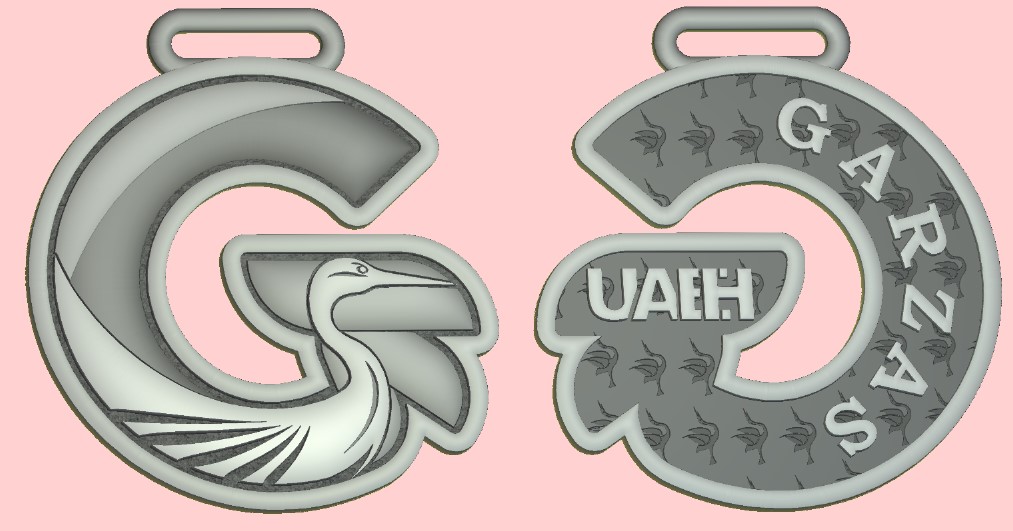 Concepto 9: Diseño de las playeras 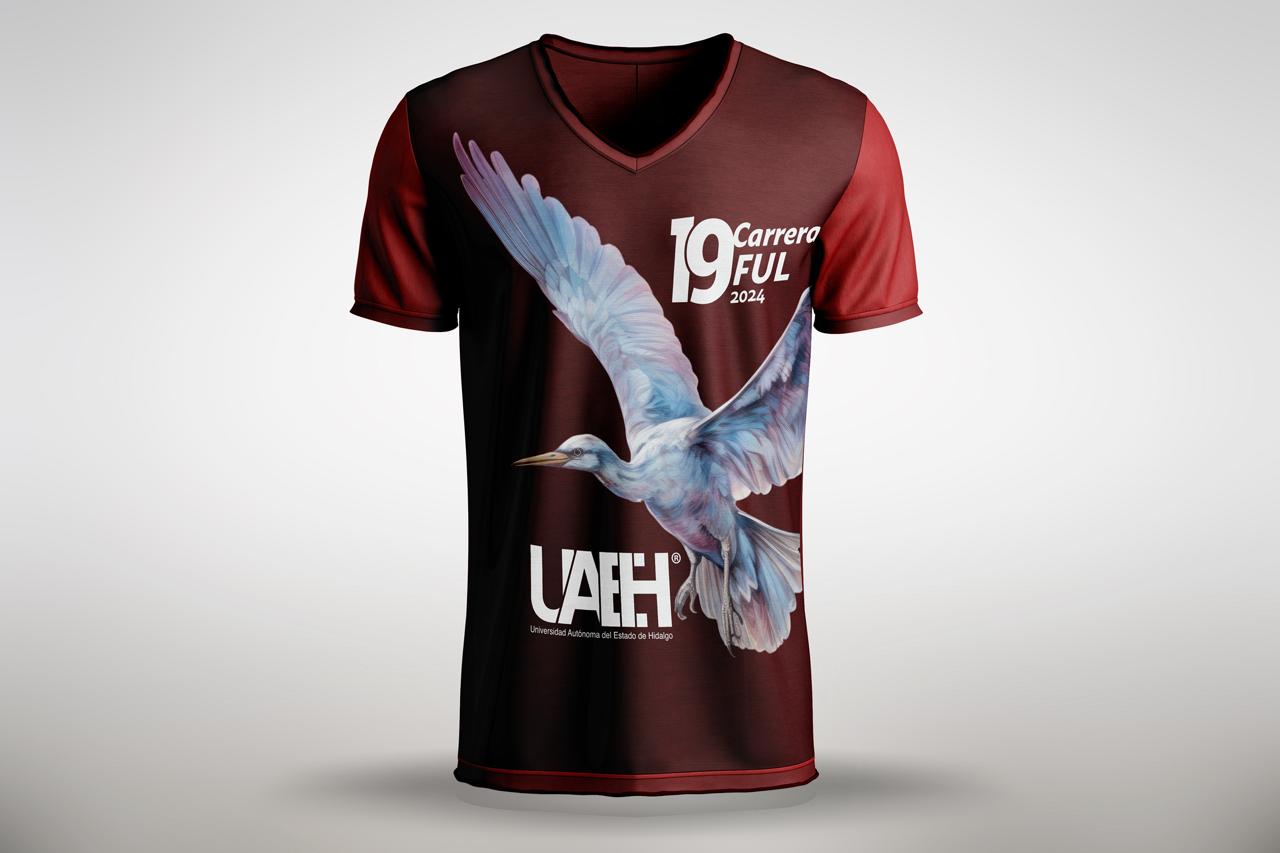 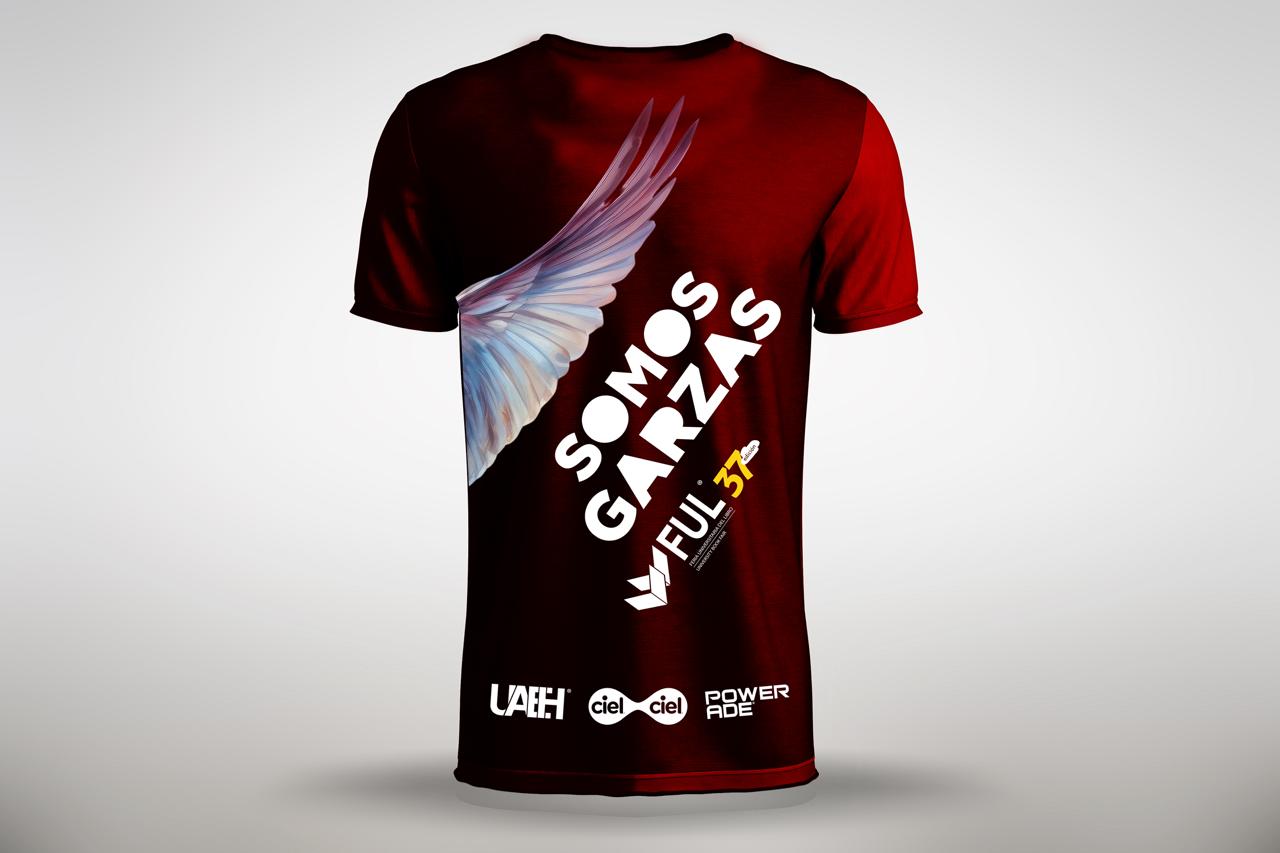 Universidad Autónoma del Estado de Hidalgo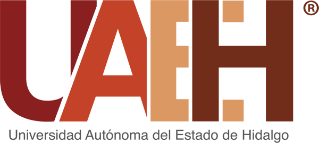 Adquisición, arrendamientos y materiales diversos para la Feria Universitaria del Libro 2024**Las marcas y los modelos son únicamente de referencia**Anexo TécnicoNo. de conceptoCant.DescripciónUnidad MedidaFecha de inicio arrendamiento/entrega del bienFecha de termino111Arrendamiento de stands 2 x 2 integrado por largueros y postes color aluminio brillante en sistema exhibition de ocho direcciones junto con paneles de pvc espumados de pvc de 3mm en color blanco incluye marquesina del mismo material cada stand estara conformado por 7 postes color aluminio brillante de 2.48 metros 12 largueros de 95 en aluminio brillante, 6 paneles espumados de 3 mm con una medida de 2.45 x 94 y una marquesina de 2 m con rotulo. Incluye instalación.Arrendamiento12 de agosto de 20241° de septiembre de 2024129Arrendamiento de stands 2x4 integrado por largueros y postes color aluminio brillante en sistema exhibition de ocho direcciones junto con paneles de pvcespumados de pvc de 3mm en color blanco incluye marquesina del mismo material cada stand estara conformado por 10 postes color aluminio brillante de 2.48 m 16 largueros de 95 cm en aluminio brillante 8 paneles espumados de 3 mm con una medida de 2.48 m x 94 y una marquesina de 2 m con rotulo. Incluye instalación.Arrendamiento12 de agosto de 20241° de septiembre de 2024148Arrendamiento de stands 3x2 integrado por largueros y postes color aluminio brillante en sistema exhibition de ocho direcciones junto con paneles de pvc espumados de pvc de 3mm en color blanco incluye marquesina del mismo material cada stand estara conformado por 8 postes color aluminio brillante de 2.48 m 14 largueros de 95 cm en aluminio brillante 7 paneles espumados de 3 mm con una medida de 2.48 m x 94 y una marquesina de 3 m con rotulo. Incluye instalación.Arrendamiento12 de agosto de 20241° de septiembre de 202418Arrendamiento de stands 4x4 integrado por largueros y postes color aluminio brillante en sistema exhibition de ocho direcciones junto con paneles de pvc espumados de pvc de 3mm en color blanco incluye marquesina del mismo material cada stand estara conformado por 13 postes color aluminio brillante de 2.48 m 24 largueros de 95 cm en aluminio brillante 12 paneles espumados de 3 mm con una medida de 2.48 m x 94 y 2 marquesinas de 2 m cada una con rotulo. Incluye instalación.Arrendamiento12 de agosto de 20241° de septiembre de 2024121Arrendamiento de stands 5x2 integrado por largueros y postes color aluminio brillante en sistema exhibition de ocho direcciones junto con paneles de pvc espumados de pvc de 3mm en color blanco incluye marquesina del mismo material cada stand estara conformado por 11 postes color aluminio brillante de 2.48 m 18 largueros de 95 cm en aluminio brillante 9 paneles espumados de 3 mm con una medida de 2.48 m x 94 y una marquesina de 2 m y una marquesina de 3 m con rotulo. Incluye instalación.Arrendamiento12 de agosto de 20241° de septiembre de 202412Arrendamiento de stands 5 x 3 integrado por largueros y postes color aluminio brillante en sistema exhibition de ocho direcciones junto con paneles de pvc espumados de pvc de 3mm en color blanco incluye marquesina del mismo material cada stand estara conformado por 16 postes color aluminio brillante de 2.48 m 26 largueros de 95 cm en aluminio brillante 13 paneles espumados de 3 mm con una medida de 2.48 m x 94 y una marquesina de 3 m y una marquesina de 2 m con rotulo. Incluye instalación.Arrendamiento12 de agosto de 20241° de septiembre de 202418Arrendamiento de stands 5 x 4 integrado por largueros y postes color aluminio brillante en sistema exhibition de ocho direcciones junto con paneles de pvc espumados de pvc de 3mm en color blanco incluye marquesina del mismo material cada stand estara conformado por 30 postes color aluminio brillante de 2.48 m 60 largueros de 95 cm en aluminio brillante 31 paneles espumados de 3 mm con una medida de 2.48 m x 94 y una marquesina de 2 m y una marquesina de 3 m con rotulo. Incluye instalación.Arrendamiento12 de agosto de 20241° de septiembre de 202411Arrendamiento de stand 12 x 4 integrado por largueros y postes color aluminio brillante en sistema exhibition de ocho direcciones junto con paneles de pvc espumados de pvc de 3mm en color blanco incluye marquesina del mismo material cada stand estara conformado por 21 postes color aluminio brillante de 2.48 m 40 largueros de 95 cm en aluminio brillante 20 paneles espumados de 3 mm con una medida de 2.48 m x 94 y cuatro marquesinas de 3 m con rotulo. Incluye instalación.Arrendamiento12 de agosto de 20241° de septiembre de 202414Arrendamiento de stands 10 x 4 integrado por largueros y postes color aluminio brillante en sistema exhibition de ocho direcciones junto con paneles de pvc espumados de pvc de 3mm en color blanco incluye marquesina del mismo material cada stand estara conformado por 19 postes color aluminio brillante de 2.48 m 36 largueros de 95 cm en aluminio brillante 18 paneles espumados de 3 mm con una medida de 2.48 m x 94 y 5 marquesinas de 2 m cada una con rotulo. Incluye instalación.Arrendamiento12 de agosto de 20241° de septiembre de 202411Arrendamiento de stand 3 x 4 integrado por largueros y postes color aluminio brillante en sistema exhibition de ocho direcciones junto con paneles de pvc espumados de pvc de 3mm en color blanco incluye marquesina del mismo material cada stand estara conformado por 12 postes color aluminio brillante de 2.48 m 22 largueros de 95 cm en aluminio brillante 11 paneles espumados de 3 mm con una medida de 2.48 m x 94 y una marquesina de 3 m con rotulo. Incluye instalación.Arrendamiento12 de agosto de 20241° de septiembre de 20241133Arrendamiento de mesas de 1.20 x 60 de plástico con mantel y sillas cada mantel es de color azul rey. Incluye instalación.Arrendamiento12 de agosto de 20241° de septiembre de 202411Arrendamiento de arco de bienvenida 8 X 3.50 con caja de luz integrados por 2 paneles de acrílico de 107.4 X 86.4 CM, 2 paneles de 107.4 X 239.5 de acrílico y un panel de 217.4 X 86.4 2 gráficos de 217.4 de base x 86.4 de altura. Incluye instalación.Arrendamiento12 de agosto de 20241° de septiembre de 2024117Arrendamiento de stands iluminados con luz led. Incluye instalación.Arrendamiento12 de agosto de 20241° de septiembre de 202412Arrendamiento de donas colgantes con acrilico 2 mts de d 8 graficos de 217.4 x 86.4 altura. Incluye instalación.Arrendamiento12 de agosto de 20241° de septiembre de 202413Arrendamiento de arco de bienvenida 4 mts x 3.50 con caja de luz 1 gráfico de 217.4 de base x 86.4 de altura
2 gráficos de 107.4 de base x 239.5 de altura
4 gráficos laterales que midan 46.4 de base x 239.5 de altura
4 gráficos laterales que midan 46.4 de base x 86.4 de alturaIncluye instalación.Arrendamiento12 de agosto de 20241° de septiembre de 202421Arrendamiento de carpa dividida en 2 secciones con las siguientes medidas 25X35, 15x25, 20x15 y un corredor de 3x5 con cortinas, plafón blanco, 2 puertas de emergencia cada sección e iluminación al interior, altura de acuerdo al lugar partiendo de 4 metros ya que cuenta con desnivel, canal de desagüe. Arrendamiento de domo (montaje y desmontaje) con las siguientes medidas 20x30 en la entrada principal cortinas a los costados, cortina corrediza en la entrada e iluminación al interior25x20 en el área internacional. Incluye montaje y desmontaje.Arrendamiento15 de julio de 20241° de septiembre de 202431ARRENDAMIENTO DE ESPECTACULAR PARA DIFUSIÓN DE LA FUL 37 EN BOULEVARD COLOSIO, FRENTE A INTERMEDICA, PACHUCA, HIDALGO, C.P. 42084, LATITUD 20.1098172   VISTA NATURAL  DIMENSIONES  1280 x 720 PX, PANTALLA-LED.Arrendamiento10 de agosto de 20241° de septiembre de 202431ARRENDAMIENTO DE ESPECTACULAR PARA DIFUSIÓN DE LA FUL 37 BOULEVARD FELIPE ANGELES, FRENTE A EXPLANADA BICENTENARIO, PACHUCA, HIDALGO, C.P. 42083, LATITUD 20.0868331   LONGITUD  -98.7707604 VISTA NATURAL  DIMENSIONES  1280 x 720 PX, PANTALLA-LEDArrendamiento10 de agosto de 20241° de septiembre de 202431ARRENDAMIENTO DE ESPECTACULAR PARA DIFUSIÓN DE LA FUL 37 BOULEVARD EVERARDO MARQUEZ, PLAZA COMERCIAL TUZOPLAZA, PACHUCA, HIDALGO, C.P. 42064, LATITUD 20.1127087   LONGITUD  -98.7474645 VISTA NATURAL  DIMENSIONES  384 X 768 PX, PANTALLA-LEDArrendamiento10 de agosto de 20241° de septiembre de 202431ARRENDAMIENTO DE ESPECTACULAR PARA DIFUSIÓN DE LA FUL 37 BOULEVART RAMON G. BONFIL ESQ. BLVD COLOSIO, PACHUCA, HIDALGO, C.P. 42084, LATITUD 20.11115  LONGITUD -98.777639 VISTA CRUZADA   DIMENSIONES  12.90 X 7.20, UNIPOLARArrendamiento10 de agosto de 20241° de septiembre de 202431ARRENDAMIENTO DE ESPECTACULAR PARA DIFUSIÓN DE LA FUL 37 CARR. PACHUCA-CD. SAHAGUN, MINERAL DE LA REFORMA, HIDALGO, C.P. 42181, LATITUD 20.086264  LONGITUD -98.745897  VISTA NATURAL  DIMENSIONES  12.90 X 7.20, UNIPOLAR. INCLUYE IMPRESIÓN Y COLOCACIÓN.Arrendamiento10 de agosto de 20241° de septiembre de 202431ARRENDAMIENTO DE ESPECTACULAR PARA DIFUSIÓN DE LA FUL 37 BOULEVART NUEVO HIDALGO, ALTURA GAS QUINTA BONITA, MINERAL DE LA REFORMA, HIDALGO C.P. 42185,LATITUD 20.06535. LONGITUD -98.771455, VISTA CRUZADA, DIMENSIONES 12.90 X 7.20, UNIPOLAR. INCLUYE IMPRESIÓN Y COLOCACIÓN.Arrendamiento10 de agosto de 20241° de septiembre de 202431ARRENDAMIENTO DE ESPECTACULAR PARA DIFUSIÓN DE LA FUL 37 CAMINO EX HACIENDA LA CONCEPCION, SAN AGUSTIN TLAXIACA, HIDALGO, C.P. 42113, LATITUD  20.131054 LONGITUD -98.811867 VISTA CRUZADA   DIMENSIONES  12.90 X 7.20, UNIPOLAR, INCLUYE IMPRESIÓN Y COLOCACIÓN.Arrendamiento10 de agosto de 20241° de septiembre de 202431ARRENDAMIENTO DE ESPECTACULAR PARA DIFUSIÓN DE LA FUL 37 CARRETERA PACHUCA-MEXICO LOS ANGELES TIZAYUCA, TIZAYUCA, HIDALGO, C.P. 43875, LATITUD 19.898816  LONGITUD -98.927747  VISTA CRUZADA  DIMENSIONES 12.90 X 7.20, UNIPOLAR, INCLUYE IMPRESIÓN Y COLOCACIÓN.Arrendamiento10 de agosto de 20241° de septiembre de 202431ARRENDAMIENTO DE ESPECTACULAR PARA DIFUSIÓN DE LA FUL 37 BLVD. FELIPE ANGELES A LA ALTURA DE PLAZA PERISUR, PACHUCA, HIDALGO, C.P. 42083, LATITUD 20.090501  LONGITUD -98.77078  VISTA CRUZADA   DIMENSIONES  12.90 X 7.20, UNIPOLAR, INCLUYE IMPRESIÓN Y COLOCACIÓN.Arrendamiento10 de agosto de 20241° de septiembre de 202431ARRENDAMIENTO DE ESPECTACULAR PARA DIFUSIÓN DE LA FUL 37 ENTRADA A FRAC. TULIPANES, PACHUCA, HIDALGO, C.P. 42185, LATITUD   20.061034 LONGITUD -98.773327  VISTA CRUZADA  DIMENSIONES  7.23 X 10.00 ESTRUCTURA, INCLUYE IMPRESIÓN Y COLOCACIÓN.Arrendamiento10 de agosto de 20241° de septiembre de 202431ARRENDAMIENTO DE ESPECTACULAR PARA DIFUSIÓN DE LA FUL 37 CARR. TULANCINGO-PACHUCA, MINERAL DE LA REFORMA, HIDALGO, LATITUD 20.0665489  LONGITUD -98.6771159 VISTA CRUZADA   DIMENSIONES  10.20 X 4.07, UNIPOLAR.  INCLUYE IMPRESIÓN Y COLOCACIÓN.Arrendamiento10 de agosto de 20241° de septiembre de 202431ARRENDAMIENTO DE ESPECTACULAR PARA DIFUSIÓN DE LA FUL 37 CARR. TULANCINGO-PACHUCA, TULANCINGO, HIDALGO, C.P. 43703, LATITUD 20.0563059  LONGITUD -98.4597296  VISTA  CRUZADA DIMENSIONES  12.90 X 7.20, UNIPOLAR.  INCLUYE IMPRESIÓN Y COLOCACIÓN.Arrendamiento10 de agosto de 20241° de septiembre de 202431ARRENDAMIENTO DE ESPECTACULAR PARA DIFUSIÓN DE LA FUL 37 VIAD. RIO DE LAS AVENIDAS 2309, INDUSTRIAL LA PAZ, 42186 MINERAL DE LA REFORMA HIDALGO, PACHUCA, HIDALGO, C.P. 42186, LATITUD 20.081998  LONGITUD -98.7512546 VISTA NATURAL   DIMENSIONES  13.00 x 7.30 UNIPOLAR. INCLUYE IMPRESIÓN Y COLOCACIÓN.Arrendamiento10 de agosto de 20241° de septiembre de 202441ARRENDAMIENTO DE AUDIO Y VIDEO DE GRAN SOPORTE, INCLUYE LO SIGUIENTE: 1.- GROUND SUPPORT DE 12.5 X 15 CON FLYING SYSTEM (FRENTE TOTAL DE 18 M) Y 10 M DE ALTURA 1.- ESCENARIO DE 12.5 X 15 M A EN TRES NIVELES: 10 X 10 A 0.75, 2.5 X 10 A 0.95 Y 2.5 X 10 A 1.20 M, CON DOS ESCALERAS Y UNA RAMPA DE ACCESO 3.- ESCENARIO DE 12.5 X 15 M A EN TRES NIVELES: 10 X 10 A 0.75, 2.5 X 10 A 0.95 Y 2.5 X 10 A 1.20 M, CON DOS ESCALERAS Y UNA RAMPA DE ACCESO 1.- EQUIPO DE AUDIO MEYER SOUND: CON 12 LYON LINE ARRAY POR LADO, 6 SUBS POR LADO 1100LFC EN CARDIOIDE, 4 LYON POR LADO DE OUTFILL COLGADO, 6.- UPA 2P FRONTFILL. ALTA VOZ CON RANGO DE FRECUENCIA DE FUNCIONAMIENTO2 55 HZ – 16,5 KHZ, PICO LINEAL SPL3 143,5 DB (RUIDO M), 137,5 DB (RUIDO ROSA), 140 DB (RUIDO B), TIPO DIFERENCIAL, BALANCEADO ELECTRÓNICAMENTE, RANGO MÁXIMO DE MODO COMÚN ±15 V CC, CONECTADO A TIERRA PARA PROTECCIÓN CONTRA TRANSITORIOS DE VOLTAJE, ENTRADA HEMBRA XLR DE 5 PINES CON SALIDA DE BUCLE MACHO; CONECTORES HEMBRA XLR DE 3 PINES DISPONIBLES PARA ACOMODAR SOLO AUDIO BALANCEADO (SIN SEÑALES RMS), DIFERENCIAL DE 10 KΩ ENTRE LOS PINES 2 Y 3. PIN 1: CHASIS/TIERRA A TRAVÉS DE 1 KΩ, 1000 PF, RED FIJA DE 15 V PARA PROPORCIONAR LEVANTAMIENTO DE TIERRA VIRTUAL EN FRECUENCIAS DE AUDIO, PIN 2: SEÑAL +, PIN 3: SEÑAL -, CLAVIJA 4: RMS, CLAVIJA 5: RMS, CASO: TIERRA Y CHASIS, TIPO ETAPAS DE SALIDA MOSFET COMPLEMENTARIAS DE 3 CANALES (CLASE AB/H EN PUENTE), POTENCIA DE SALIDA TOTAL5 8500 W PICO, RANGO DE TENSIÓN NOMINAL DE SEGURIDAD 100-240 V CA, 50-60 HZ, DIMENSIONES ANCHO: 969 MM (38,15 PULG.) X ALTO: 377 MM (14,85 PULG.) X PROFUNDIDAD: 533 MM (21,00 PULG.) 1.- FOH CONSOLA YAMAHA CL5 DE 48 CH CON DOS RIOS. CANALES DE MEZCLA DE ENTRADA 72 MONO + 8 ESTÉREO, 8 (ENTRADA A MATRIZ ADMITIDA), 1 AUTOBÚS ESTÉREO, 1 (SECOND CUE BUS COMPATIBLE CON CL V4.0 O POSTERIOR) 8 ENTRADAS Y SALIDAS ANALÓGICAS, E/S DE DANTE PRIMARIO SECUNDARIO, SALIDA DIGITAL 1 (AES/UER), GPI 5 ENTRADAS / 5 SALIDAS (CL V1.11 O POSTERIOR), ENTRADA DE CA TIPO DE BLOQUEO EN V, 300 NÚMERO DE E ESCENAS, TIEMPO DE DESVANECIMIENTO SÍ (0 S ~ 60 S), GANANCIA DIGITAL SÍ (-96DB ~ +24DB), PEQ COMPLETO DE 4 BANDAS (COMPATIBILIDAD CON SUPERPOSICIÓN RTA EN CL V3.0 O POSTERIOR, COMPATIBILIDAD CON NUEVOS ALGORITMOS DE ECUALIZACIÓN EN CL V4.0 O POSTERIOR), RETARDO DE ENTRADA SÍ (0MS ~ 1000MS, SOPORTE DE RETARDO DE CUADROS EN CL V3.0 O POSTERIOR. CENTER NOMINAL O LR NOMINAL PARA CANALES DE ENTRADA MONOAURAL EN CL V3.1 O POSTERIOR L-MONO, R-MONO O LRMONO PARA CANALES DE ENTRADA ESTÉREO EN CL V3.1 O POSTERIOR. GRUPO DCA 16 (COMPATIBILIDAD CON DESPLIEGUE DE DCA Y DCA DE SALIDA EN CL V2.0 O POSTERIOR, COMPATIBILIDAD CON DESPLIEGUE DE DCA DESPLAZABLE EN CL V4.0 O POSTERIOR), 31BANDGEQ / FLEX15GEQ / DUGAN AUTOMIXER (CL V3.0 O POSTERIOR) / 8BAND PEQ (CL V3.0 O POSTERIOR) (COMPATIBILIDAD CON SUPERPOSICIÓN RTA EN CL V3.0 O POSTERIOR, CONTROL DE GANANCIA GEQ DESDE LA PERILLA TOUCH AND TURN EN CL V4. 0 O POSTERIOR) 10.- MONITORES MEYER SOUND MJF212 RANGO OPERATIVO DE FRECUENCIA1 55 HZ - 18 KHZ, RESPUESTA DE FRECUENCIA2 60 HZ - 16 KHZ ±4 DB, RESPUESTA DE FASE 500 HZ - 16 KHZ ±45°, MÁXIMA PRESIÓN SONORA PICO3 139 DB, RANGO DINÁMICO >110 DB, DOS PARLANTES DE CONO DE 12" CON IMANES DE NEODIMIO IMPEDANCIA NOMINAL: 2 Ω BOBINA: 4", IMPEDANCIA NOMINAL DE 8 Ω, BOBINA: 4", DIAFRAGMA: 4", GARGANTA: 1.5", CAPACIDAD DE POTENCIA: 250 WATTS (AES)5, TIPO DIFERENCIAL, BALANCEADA ELECTRÓNICAMENTE, MÁXIMO RANGO DE MODO COMÚN ±15 V DC, DERIVADO A TIERRA PARA PROTECCIÓN CONTRA PICOS DE VOLTAJE, CONECTORES UN XLR HEMBRA DE ENTRADA Y UN XLR MACHO DE SALIDA PARALELA O UN VEAM TODO-EN-UNO (INTEGRA ALIMENTACIÓN ELÉCTRICA, AUDIO Y RED), IMPEDANCIA DE ENTRADA 10 KΩ DIFERENCIAL ENTRE PINES 2 Y 3, CÓDIGO PIN 1: CHASIS/TIERRA FÍSICA VÍA UNA RED 220 KΩ, 1000 PF, 15 V PARA PROPORCIONAR AISLAMIENTO VIRTUAL DE TIERRA EN AUDIO FRECUENCIA, PIN 2: SEÑAL +, PIN 3: SEÑAL – 1.- SIDEFILL DE 4 MSL4 MEYER SOUND (2 POR LADO) , CON 2 SUBS 1100 LFC (1 POR LADO). RESPUESTA DE FRECUENCIA ±4 DB DE 65 HZ A 18 KHZ 6 DB A KHZ ±30° DE 450 HZ A 10 . BAJA FRECUENCIA EN CONO MS¬12 DE 12" DE DIÁMETRO (BOBINA MÓVIL DE 3"). ALTA FRECUENCIA GARGANTA DE 2" (DIAFRAGMA DE 4") CONTROLADOR DE COMPRESIÓN MS2001A. ENTRADA DE AUDIO TIPO IMPEDANCIA DE 10 KΩ, BALANCEADA ELECTRÓNICAMENTE, CONECTOR XLR (A3) MACHO Y HEMBRA +4 DBU. AMPLIFICADORES TIPO ETAPAS DE SALIDA MOSFET DE POTENCIA COMPLEMENTARIA (CLASE DE AUDIO AB/H) 1240, CAPACIDAD DE RÁFAGA 2 VATIOS (620 VATIOS/CANAL) < 0,02 %. ALIMENTACIÓN DE CA ENTRADA DE 250 V NEMA L620P (BLOQUEO GIRATORIO) O ENTRADA MACHO IEC 3093. SELECCIÓN AUTOMÁTICA DE VOLTAJE 95125 VCA Y 208235 VCA; 50/60HZ4, RANGO DE VOLTAJE OPERATIVO ENCENDIDO: 85 VAC; APAGADO: 134 VCA; 50/60 HZ. DIMENSIONES DE 21 1∕4" DE ANCHO X 36" DE ALTO X 30" . 1.- SET DE MICROFONOS SHURE B58 PROPORCIONA AUDIO DIGITAL TRANSPARENTE Y ESTABILIDAD DE RF SÓLIDA CON UNA AMPLIA SINTONIZACIÓN DE HASTA184 MHZ. B57 REPRODUCCIÓN CON CALIDAD PROFESIONAL DE BATERÍA, PERCUSIÓN E INSTRUMENTOS AMPLIFICADOS Y RESPUESTA EN FRECUENCIA: 40 A 15.000 HZ. SM81 RESPUESTA EN FRECUENCIA DE 20 HZ A 20 KHZ Y CURVA DE RESPUESTA PLANA PARA UNA REPRODUCCIÓN PRECISA DE LAS FUENTES DE SONIDO. BETA 52 RESPUESTA EN FRECUENCIA OPTIMIZADA PARA BOMBO E INSTRUMENTOS GRAVES, ADAPTADOR DE SOPORTE DINÁMICO Y CON SISTEMA DE FIJACIÓN Y CONECTOR XLR QUE SIMPLIFICA SU INSTALACIÓN, ESPECIALMENTE DENTRO DEL BOMBO. BETA 91 MICRÓFONO PARA BOMBO QUE PROPORCIONA UNA BUENA RESPUESTA EN GRAVES Y LA MÁXIMA GANANCIA ANTES DE LA REALIMENTACIÓN GRACIAS A SU PATRÓN POLAR SEMICARDIOIDE. BETA 56 ADAPTADOR DE SOPORTE CON SISTEMA DE FIJACIÓN DINÁMICO Y CONECTOR XLR QUE SIMPLIFICAN LA INSTALACIÓN Y OFRECE UNA MAYOR FLEXIBILIDAD, PATRÓN SUPERCARDIOIDE UNIFORME PARA OBTENER ALTA GANANCIA ANTES DE LA REALIMENTACIÓN Y UN RECHAZO SUPERIOR DEL SONIDO FUERA DEL EJE AVANZADO SISTEMA ANTIGOLPES NEUMÁTICO QUE MINIMIZA LA TRANSMISIÓN DE RUIDOS MECÁNICOS Y VIBRACIONES, RESPUESTA EN FRECUENCIA: 50 A 16.000 HZ, ENTRE OTROS DE ACUERDO CON LOS RIDERS ENVIADOS PARA CADA DIA 1.- SET DE 8 MICROFONOS INALAMBRICOS AXIENT SHURE (CON SEIS DE ELLOS SE PUEDEN HACER COMBINACION PARA USARLOS DE MANO O DE DIADEMA O PARA INSTRUMENTO). BANDA DE SINTONIZACIÓN DE HASTA 184 MHZ EN TODOS LOS RECEPTORES Y TRANSMISORES. HASTA 17 CANALES/BANDA DE 6 MHZ O 23 CANALES/BANDA DE 8 MHZ EN EL MODO ESTÁNDAR. HASTA 47 CANALES/BANDA DE 6 MHZ O 63 CANALES/BANDA DE 8 MHZ EN EL MODO DE ALTA DENSIDAD. VARIOS FORMATOS DE TRANSMISOR: DE MANO, DE BODYPACK Y MICROTRANSMISOR DE BODYPACK (SOLO SERIE ADX). OPCIONES DE ALIMENTACIÓN: BATERÍAS RECARGABLES DE IONES DE LITIO DE SHURE Y PILAS AA. AXIENT DIGITAL DESAFÍA LAS LIMITACIONES DE CALIDAD DE RF Y DE AUDIO. CON SU LATENCIA MUY BAJA, RESPUESTA DE FRECUENCIA TRANSPARENTE Y AMPLIO RANGO DINÁMICO, AXIENT DIGITAL OFRECE UN SONIDO PURO Y AUTÉNTICO. EN CUALQUIER ESCENARIO DISFRUTARÁ DE LA INCOMPARABLE CALIDAD DE AUDIO DE SHURE. LATENCIA ULTRABAJA. UNA LATENCIA EXCEPCIONAL DE 2 MILISEGUNDOS DESDE EL TRANSDUCTOR DEL MICRÓFONO HASTA LA SALIDA ANALÓGICA GARANTIZA UN SONIDO IMPECABLE Y COHERENTE. (LA LATENCIA DEPENDE DEL MODO DE TRANSMISIÓN. EL MODO DE ALTA DENSIDAD TIENE UNA LATENCIA DE 2,9 MS). SONIDO TRANSPARENTE. LA RESPUESTA PLANA EN FRECUENCIA EN TODA LA BANDA, DESDE 20 HZ A 20 KHZ, CONSIGUE UNA REPRODUCCIÓN PRECISA DEL SONIDO. 1.- SET DE ACCESORIOS PARA AUDIO (CAJAS DIRECTAS, BASES DE BOOM, CABLES XLR, CABLES PARA INSTRUMENTO, EXTENSIONES DE A/C) Y LO NECESARIO PARA EL CORRECTO FUNCIONAMIENTO DEL EQUIPO DE AUDIO 1.- SET DE 16 MICROFONOS DE CONDENSADOR PARA EVENTOS DE LA ORQUESTA SINFONICA MARCA SHURE B58 PROPORCIONA AUDIO DIGITAL TRANSPARENTE Y ESTABILIDAD DE RF SÓLIDA CON UNA AMPLIA SINTONIZACIÓN DE HASTA184 MHZ. B57 REPRODUCCIÓN CON CALIDAD PROFESIONAL DE BATERÍA, PERCUSIÓN E INSTRUMENTOS AMPLIFICADOS Y RESPUESTA EN FRECUENCIA: 40 A 15.000 HZ. SM81 RESPUESTA EN FRECUENCIA DE 20 HZ A 20 KHZ Y CURVA DE RESPUESTA PLANA PARA UNA REPRODUCCIÓN PRECISA DE LAS FUENTES DE SONIDO. BETA 52 RESPUESTA EN FRECUENCIA OPTIMIZADA PARA BOMBO E INSTRUMENTOS GRAVES, ADAPTADOR DE SOPORTE DINÁMICO Y CON SISTEMA DE FIJACIÓN Y CONECTOR XLR QUE SIMPLIFICA SU INSTALACIÓN, ESPECIALMENTE DENTRO DEL BOMBO. BETA 91 MICRÓFONO PARA BOMBO QUE PROPORCIONA UNA BUENA RESPUESTA EN GRAVES Y LA MÁXIMA GANANCIA ANTES DE LA REALIMENTACIÓN GRACIAS A SU PATRÓN POLAR SEMICARDIOIDE. BETA 56 ADAPTADOR DE SOPORTE CON SISTEMA DE FIJACIÓN DINÁMICO Y CONECTOR XLR QUE SIMPLIFICAN LA INSTALACIÓN Y OFRECE UNA MAYOR FLEXIBILIDAD, PATRÓN SUPERCARDIOIDE UNIFORME PARA OBTENER ALTA GANANCIA ANTES DE LA REALIMENTACIÓN Y UN RECHAZO SUPERIOR DEL SONIDO FUERA DEL EJE AVANZADO SISTEMA ANTIGOLPES NEUMÁTICO QUE MINIMIZA LA TRANSMISIÓN DE RUIDOS MECÁNICOS Y VIBRACIONES, RESPUESTA EN FRECUENCIA: 50 A 16.000 HZ. B98HC SU PATRÓN DE CAPTURA OFRECE UNA ALTA GANANCIA ANTES DE LA REALIMENTACIÓN Y UN EXCELENTE NIVEL DE RECHAZO AL RUIDO, SU NIVEL DE PRESIÓN SONORA (SPL) MÁXIMO PERMITE USARLO EN SITUACIONES EXTREMAS COMO CON INSTRUMENTOS DE METAL, VIENTO O PERCUSIÓN. B98DS PATRÓN POLAR CARDIOIDE UNIFORME QUE OFRECE UNA RESPUESTA EN AGUDOS UNIFORME, RESPUESTA EN FRECUENCIA PERSONALIZADA PARA APLICACIONES CON BATERÍA Y PERCUSIÓN CON UN AMPLIO RANGO DINÁMICO EN ENTORNOS CON ALTOS NIVELES DE PRESIÓN SONORA. KSM109 OFRECE TRANSPARENCIA DE REPRODUCCIÓN, RESPUESTA RÁPIDA A PERTURBACIONES TRANSITORIAS Y EVITA LA DISTORSIÓN CRUZADA, A LA VEZ QUE MINIMIZA LOS NIVELES DE DISTORSIÓN ARMÓNICA Y DE INTERMODULACIÓN, ENTRE OTROS. 1.- SET DE BACKLINE BATERIA ACUSTICA DW CUSTOM LAS CARCASAS DE ACRÍLICO TRANSPARENTE DE 5 MM DE ESPESOR ESTÁN EQUIPADAS CON CARACTERÍSTICAS PROFESIONALES COMO STM (SUSPENSION TOM MOUNTS), TRUE-PITCH TUNING, MAG THROW-OFF, F.A.S.T. (TOMS DE TAMAÑO FUNDAMENTALMENTE PRECISO) Y DW HEADS DE REMO. AMPLIFICADOR PARA GUITARRA MARSHAL JCM900 EN COMBO POTENCIA DE SALIDA DE 100W, 2 SALIDAS DE ALTAVOZ JACK DE 1/4", (1 X 16 Ω / 2 X 8 Ω / 2 X 4 Ω CARGA SELECCIONABLE), 1 ENTRADA DE INSTRUMENTO JACK DE 1/4", CONTROL S, CANAL B (VOLUMEN, REVERBERACIÓN), CANAL A (VOLUMEN, REVERBERACIÓN), PRESENCIA, GRAVES, MEDIOS, AGUDOS, GANANCIA PRINCIPAL DEL CANAL B, GANANCIA DEL CANAL A, VÁLVULAS DE PREAMPLIFICADOR 2 X ECC83, 1 X ECC83 (DIVISOR DE FASE) VÁLVULAS DE AMPLIFICADOR DE POTENCIA 4X5881. AMPLIFICADOR PARA BAJO AMPEG SVT4 PRO CON BOCINERO 800 POTENCIA DE SALIDA RMS 300 VATIOS X 2/900 (PUENTE MONO A 8 OHMS), 490 VATIOS X 2/1200 (PUENTE MONO A 4 OHMS), 600 VATIOS X 2; PREAMPLIFICADOR TUBOS (3 X 12AX7), AMPLIFICADOR DE POTENCIA EN ESTADO SÓLIDO, CONTROLES DE TONO EN 3 BANDAS, CONTROL DE TONO MEDIO EN 5 POSICIONES, ECUALIZADOR GRÁFICO DE 9 BANDAS, SALIDA DE LÍNEA EQUILIBRADA SÍ X 2 PRE / POST CON NIVEL, BUCLE DE EFECTOS SÍ X 2, SALIDA DE PREAMPLIFICADOR / ENTRADA DE AMPLIFICADOR DE POTENCIA SÍ X 2. TECLADO YAMAHA MOTIF XF7 CON BASE CUENTA CON TECLADO FSX (TOQUE INICIAL/AFTERTOUCH), AWM2, CON ARTICULACIÓN EXPANDIDA, 128 NOTAS DE POLOFONIA MAXIMA, 16 PARTES (INTERNAS), PARTES DE ENTRADA DE AUDIO (A/D, FW*) *1 PARTE ESTÉREO, 741 MB (CUANDO SE CONVIERTE A FORMATO LINEAL DE 16 BITS), 3977 FORMAS DE ONDA, PREDEFINIDO: 1024 VOCES NORMALES + 64 JUEGOS DE BATERÍA GM: 128 VOCES NORMALES + 1 JUEGO DE BATERÍA USUARIO: 128 X 4 (BANCO 1: ORIGINAL, BANCO 2 – 4: SELECCIONADO Y COPIADO DEL BANCO PREDEFINIDO) + 32 JUEGOS DE BATERÍA (N.º 1 – 8: ORIGINAL, NO. 9 – 32: SELECCIONADO Y COPIADO DEL BANCO PRESET) EFECTOS REVERBERACIÓN X 9 TIPOS, CHORUS X 22 TIPOS, INSERCIÓN (A, B) X 53 TIPOS X 8 PARTES (HASTA 16 UNIDADES), VOCODER X 1 (UTILIZA LOS BLOQUES A Y B DE EFECTO DE INSERCIÓN), EFECTO MAESTRO X 9 TIPOS (PRESET LOS AJUSTES PARA LOS PARÁMETROS DE CADA TIPO DE EFECTO SE PROPORCIONAN COMO PLANTILLAS; UN TOTAL DE 320) MASTER EQ (5 BANDAS), PART EQ (3 BANDAS, ESTÉREO), NOTA DE RESOLUCION 480 PPQ (PARTS PER QUARTER NOTE), ENTRE OTROS 1.- SERVICIO DE GENERADOR ELECTRICO DE 110 KVA CON CABLEADO DE 100 M CALIBRE 1/0 EN 5 HILOS (3 FASES, NEUTRO Y TIERRA) 1.- EQUIPO DE ILUMINACION CON CONSOLA AVOLITES PERLA 2010, 16 CABEZAS MOVILES BEAM RUSH MH3 MARTIN EMITE UN HAZ INTENSO Y ANGOSTO DE LARGO ALCANCE PARA LOGRAR UNA APARIENCIA Y EFECTOS ESPECTACULARES EN EL AIRE. ALBERGA UNA RUEDA DE GOBOS FIJA Y UNA RUEDA DE COLOR CON MULTITUD DE EFECTOS POSIBLES DESDE UN ATENUADOR, UN EFECTO ESTROBOSCÓPICO, UN PRISMA DE 8 FACETAS Y UN FOCO. 12 LEDWASH MARTIN MAC AURA XB LLEVA UNA GALARDONADA, INNOVADORA Y COMPACTA LUZ DE BAÑO LED AL SIGUIENTE NIVEL, INCORPORANDO MUCHAS CARACTERÍSTICAS NUEVAS QUE SE INTRODUJERON POR PRIMERA VEZ CON EL MAC QUANTUM WASH™. EL MAC AURA XB NO SOLO OFRECE BRILLO ADICIONAL, SINO QUE TAMBIÉN CUENTA CON UN NUEVO SISTEMA DE MEZCLA DE COLORES SUPERIOR Y UN DISEÑO DE LENTE OPTIMIZADO PARA HACES MÁS AJUSTADOS Y LAVADOS MÁS UNIFORMES. 16 PARLED 300 ELATION HAZ DE 15° Y ÁNGULOS DE CAMPO DE 25°, LUZ ESTROBOSCÓPICA ELECTRÓNICA Y ATENUACIÓN (0- 100%), 5 MODOS DE CURVA DE ATENUACIÓN VARIABLE, YUGO DOBLE / SOPORTE DE SUELO, ENLACE DE ALIMENTACIÓN DE VARIAS UNIDADES, RDM (GESTIÓN REMOTA DE DISPOSITIVOS), EXTERIOR DE ALUMINIO FUNDIDO RESISTENTE, FUNCIONAMIENTO SIN PARPADEOS PARA TV Y CINE, Y UNA FUENTE DE ALIMENTACIÓN DE CONMUTACIÓN AUTOMÁTICA UNIVERSAL MULTIVOLTAJE (110- 250V), 6 MAC700 MARTIN PARA BAÑO DE COLOR DISPOSITIVO COMPACTO Y POTENTE CON UNA SALIDA Y PRECISIÓN ÓPTICA MÁS ALLÁ DE SUS PARES. COMBINA UN SISTEMA DE MEZCLA DE COLORES CMY COMPLETO CON UNA RUEDA DE COLOR DE 8 POSICIONES Y UN SISTEMA DE ANIMACIÓN GOBO PATENTADO PARA EFECTOS SUTILES O DRAMÁTICOS. TAMBIÉN CUENTA CON GOBOS GIRATORIOS, GOBOS FIJOS, IRIS, SISTEMA DE ZOOM Y PRISMA GIRATORIO., 1 SEGUIDOR 15R ELATION FOCO SEGUIDOR DE ALCANCE MEDIO Y ALTO RENDIMIENTO 13 500 LÚMENES TOTALES CON ZOOM MANUAL DE 5° A 10°, (5) COLORES DICROICOS QUE INCLUYEN CTB MÁS BLANCO, (4 ) SOPORTES DE MARCO DE GEL MANUAL, ATENUACIÓN SUAVE DE 0-100 %, IRIS MANUAL, ESCARCHA Y EFECTOS DE ENCUADRE, CONFIGURACIONES DE TEMPERATURA DE COLOR VARIABLE (3,200 K - 6,800 K), ENTRADA POWERCON, (6) BOTONES (2) PANEL DE CONTROL DE ATENUADOR, 400 W MÁX.. CABLEADO NECESARIO. 1.- CCTV A DOS CAMARAS SONY HD Y SWITCHER DE VIDEO ROLAND V800 L CONMUTADOR DE VÍDEO EN VIVO V-800HD ES IDEAL PARA TODO EVENTO EN VIVO O INSTALACIÓN QUE REQUIERA LA LIBERTAD DE CONECTAR UNA VARIEDAD DE FUENTES, YA SEAN DIGITALES O ANALÓGICAS, EN FORMATOS DE ORDENADOR O VÍDEO. 8 CANALES, 16 ENTRADAS (4 SDI, 4 COMPUESTAS, 4 DVII/HDMI, 4RGB/COMPONENTES), 6 SALIDAS (2 SDI + 2 DVI + RGB/COMPONENTES + COMPUESTA), PROCESAMIENTO INTERNO 4:4:4/10 BITS, 1 M/E (KEY, PINP) + DSK, SINCRONIZADORES DE FOTOGRAMA Y ESCALADORES INTEGRADOS EN TODAS LAS ENTRADAS, COMPATIBILIDAD CON SDI: 3G, HD Y SD, COMPATIBILIDAD CON DVI-D/RGB/HDMI, DIODOS DE EMISIÓN DE LUZ LED PARA INDICAR EL ESTADO DE LA ENTRADA, COMPATIBILIDAD CON HDCP, ACCESO EN VIVO A DOS FUENTES DE IMÁGENES FIJAS, DIEZ PUNTOS DE CRUCE ASIGNABLES, SALIDA DE MONITOR MULTIVIEW (ALTERNA ENTRE MODOS Y/CR/CB Y RGB), INTERCOM Y ENTREGA DE SEÑAL A LAS PANTALLAS DEL LUGAR 1.- PANTALLA DE LEDS DE 4 X 2.3 CON PITCH 5.2 MM, COLGADA EN EL BACK 1.- SERVICIO DE MONTAJE, OPERACIÓN Y DESMONTAJE DEL EQUIPO. INCLUYE INSTALACIÓN.Arrendamiento19 de agosto de 20241° de septiembre de 202451Servicio de instalación, limpieza el día 12 de agosto y desinstalación el día 1 de septiembre de 2024. de 3250 m2 de alfombra. Limpieza al instalar y desinstalar la alfombra.Servicio12 de agosto de 20241° de septiembre de 202464000Medalla sobre diseño troquelada en forma de letra G acabado en color plata viejo de 6 cm de alto con 1 cm de pasalistón y 3mm. de grosor, montada en listón de 1.8 por 82 cm de largo sublimado con la leyenda  Somos Garzas . Fecha de entrega 14 de agosto de 2024.Pieza14 de agosto de 2024710Trofeo Copa de 20 a 25 cm. de alto, fabricada en lámina metalizado en color dorado y rematada con figura de garza con tapa,  montada en base de madera de 15 x 15 x 15 con una placa sublimada a color negro. Fecha de entrega 14 de agosto de 2024.Pieza 14 de agosto de 202482Trofeo Copa de 30 a 35 cm. de alto, fabricada en lámina metalizado con tapa, en color dorado, y rematada con figura de garza, montada en base de madera de 18 x 18 x 18 con una placa sublimada a color negro. Fecha de entrega 14 de agosto de 2024.Pieza14 de agosto de 2024913000Playera emblemática confeccionada con tela 100% poliéster, 100 GRMS/M2 con 33 mallas y 45 columnas, cuello redondo con acabados de doble costura, manga corta con pespunte de carga de hombro a hombro, sublimada con tecnología de impresión ultrachrome ® DS con tinta negra de alta densidad, 4 colores (CM Y HDK) con 5.3 picolitros de tamaño de gota y resolución máxima de 1440-720 DPI con diseños de motivos alusivos al evento, logos institucionales y de patrocinadores de acuerdo a diseños. Las tallas de las playeras van de la xs a xg divididas de la siguiente manera:
1,200 xch
2,800 ch
6,000 m
2,500 g
500 xgPieza14 de agosto de 2024